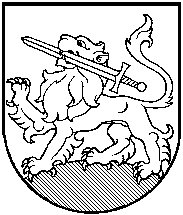 RIETAVO SAVIVALDYBĖS ADMINISTRACIJOS DIREKTORIUS                                                                  ĮSAKYMASDĖL DAUGIABUČIŲ NAMŲ BUTŲ IR KITŲ PATALPŲ SAVININKŲ BENDRIJŲ VALDYMO ORGANŲ, JUNGTINĖS VEIKLOS SUTARTIMI ĮGALIOTŲ ASMENŲ IR SAVIVALDYBĖS VYKDOMOSIOS INSTITUCIJOS PASKIRTŲ BENDROJO NAUDOJIMO OBJEKTŲ ADMINISTRATORIŲ,   KURIŲ VEIKLĄ PLANUOJAMA TIKRINTI, ATRANKOS KRITERIJŲ IR RIZIKOS VEIKSNIŲ SĄRAŠO PATVIRTINIMO2020 m. lapkričio 30 d. Nr. AV-694RietavasVadovaudamasis Lietuvos Respublikos vietos savivaldos įstatymo 29 straipsnio 8 dalies 2 punktu, Butų ir kitų patalpų savininkų bendrijų valdymo organų, jungtinės veiklos sutartimi įgaliotų asmenų ir Savivaldybės vykdomosios institucijos paskirtų bendrojo naudojimo objektų administratorių veiklos, susijusios su įstatymų ir kitų teisės aktų jiems priskirtų funkcijų vykdymu, priežiūros ir kontrolės pavyzdinių taisyklių, patvirtintų Lietuvos Respublikos aplinkos ministro 2014 m. liepos 24 d. įsakymu Nr. D1-612 „Dėl Butų ir kitų patalpų savininkų bendrijų valdymo organų, jungtinės veiklos sutartimi įgaliotų asmenų ir savivaldybės vykdomosios institucijos paskirtų bendrojo naudojimo objektų administratorių veiklos, susijusios su įstatymų ir kitų teisės aktų jiems priskirtų funkcijų vykdymu, priežiūros ir kontrolės pavyzdinių taisyklių patvirtinimo“, 5 punktu:1. T v i r t i n u Daugiabučių namų butų ir kitų patalpų savininkų bendrijų valdymo organų, jungtinės veiklos sutartimi įgaliotų asmenų ir Savivaldybės vykdomosios institucijos paskirtų bendrojo naudojimo objektų administratorių, kurių veiklą planuojama tikrinti, atrankos kriterijų ir rizikos veiksnių sąrašą (pridedama).2. N u s t a t a u, kad valdytojas, atrenkamas planiniam veiklos patikrinimui, turi atitikti bent vieną iš 1 punktu patvirtintų atrankos kriterijų ar rizikos veiksnių.Įsakymas gali būti skundžiamas ikiteismine tvarka Lietuvos administracinių ginčų komisijos Klaipėdos apygardos skyriui (H. Manto g. 37, Klaipėda) arba Lietuvos Respublikos administracinių bylų teisenos įstatymo nustatyta tvarka Regionų apygardos administracinio teismo Klaipėdos rūmams (Galinio Pylimo g. 9, Klaipėda) per vieną mėnesį nuo šio įsakymo paskelbimo ar įteikimo suinteresuotai šaliai dienos.Savivaldybės administracijos direktorius			                                  Vytautas DičiūnasPATVIRTINTA Rietavo savivaldybės administracijosdirektoriaus 2020 m. lapkričio 30 d. įsakymu Nr. AV-694DAUGIABUČIŲ NAMŲ BUTŲ IR KITŲ PATALPŲ SAVININKŲ BENDRIJŲ VALDYMO ORGANŲ, JUNGTINĖS VEIKLOS SUTARTIMI ĮGALIOTŲ ASMENŲ IR LIETUVOS RESPUBLIKOS CIVILINIO KODEKSO 4.84 STRAIPSNYJE NUSTATYTA TVARKA PASKIRTŲ ADMINISTRATORIŲ (VALDYTOJŲ), KURIŲ VEIKLĄ PLANUOJAMA TIKRINTI, ATRANKOS KRITERIJŲ IR RIZIKOS VEIKSNIŲ SĄRAŠAS1. Valdytojo veikla nebuvo tikrinama per pastaruosius 5 metus.2. Praėjusiais arba einamaisiais metais valdytojo veikloje nustatyta teisės aktų nuostatų pažeidimų.3. Praėjusiais arba einamaisiais metais dėl valdytojo veiklos gauta 3 ir daugiau skundų, nustatyta teisės aktų nuostatų pažeidimų.4. Valdytojas buvo įrašytas į praėjusių metų Planinių valdytojų veiklos patikrinimų planą, tačiau, valdytojui nepateikus patikrinimui atlikti prašomų dokumentų, jo veikla nepatikrinta.5. Planuotas valdytojo veiklos patikrinimas nebuvo atliktas._________